Grupet e Kolegëve (GK) - Formë e Edukimit në Vazhdim të Profesionistëve të  ShëndetësisëANEKS 13Model me udhëzime për hartimin e raportit të takimitTakimi Vendosni numrin e takimit sipas kalendarit të takimeve të grupiti ”Grupit të Kolegëve” me Shënoni nëse grupi përbëhet nga mjekë dhe/ose infermierë të Qendrës Shëndetësore Shënoni emrin e qendrës shëndetësoreTema: Shënoni temën e takimit sipas Axhendës përkatëse Qëllimi: Shënoni qëllimin e takimit sipas Axhendës përkatëse Data: Shënoni datën e  takimit sipas Axhendës përkatëseVendi i takimit: Shënoni vendin e  takimit sipas Axhendës përkatëseOra: Shënoni orën e  takimit sipas Axhendës përkatëse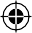 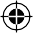 Facilitatori: Shënoni emrin e faciitatorit ose facilitatorëve sipas Axhendës përkatëseProgram i takimit bashkëlidhni Axhendën e takimitPjesëmarrësit: bashkëlidhni të skanuar/fotografuar listë prezencën në Takim me firmaRaporti përmbledh Takimin duke përshkruar realizimin e asaj çfarë ka parashikuar axhenda. Kështu përshkruhet shkurt Hapja e takimit duke përmendur qëllimin e takimit.Përshkruhet zhvillimi i takimit duke u ndalur në gjërat më të rëndësishme të diskutimeve, punës në grup (nëse ka) dhe që lidhen me temën dhe qëllimet e takimit.Lidhur me Mbylljen, përshkruhen qartë përfundimet e takimit. Përshkruhen gjithashtu detyrat e anëtarëve të grupit për në takimin tjeter, tema e takimit tjetër dhe data e saktë ose tentativë nëse vendoset.Në përgjithësi kur të përmendni në raport një dokument vëreni titullin e plotë dhe jepni të dhëna të sakta në mënyrë që të jetë i identifikueshëm nga ato që e lexojnë raportin (përfshirë ASCK-në). Nëse jeni referuar një pjese të dokumentit saktëso në raport dhe faqet përkatëse.50